Subject:Social StudiesTitle:Being Active Grade Level:KPurpose:Students will:examine how they are active discuss safe places to be active discuss safety in hockeyCurricularConnections:Active Living in the Communitydescribe appropriate places for children to play make choices to be activeMaterials:chart paper or board to brainstorm vocabularylift a flap hand outscissors & staplerActivity:Intoduce hockey theme through story, song, poem or pictureTeacher asks students: who is active, and where they go for physical activitywho needs to know safety, and the rules, to keep players safe in a hockey arenawhat it means to respect every individual in their communityDistribute lift a flap worksheets.  Students identify symbols or pictures they recognize.Teacher reads the sentence and demonstrates how to make the booklet.Students cut along the cutting lines, taking care not to cut through the top of each flap.  Teacher staples the books along the top.Students make, and read, real or silly sentences by lifting the flaps in various sequences.  Teacher may make a large book and laminate it for the class to use throughout the school year.Extension:Students share their sentences with classmates.Students make up a sentence and have their partner move their pages to corresponding sentences.Assessment:Does the student: make their booklet independently?identify symbols and pictures in the booklet?read sentences aloud?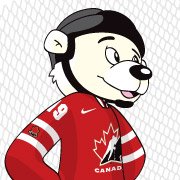 The player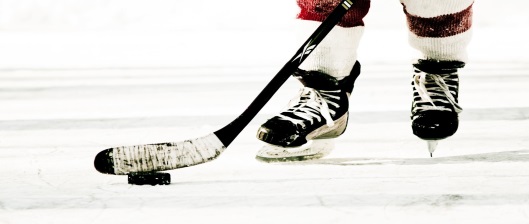 shoots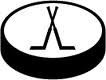 a puck.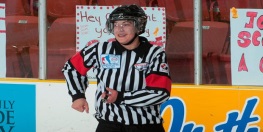 The referee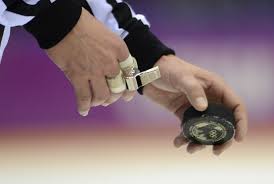 dropsa puck.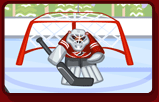 The goalie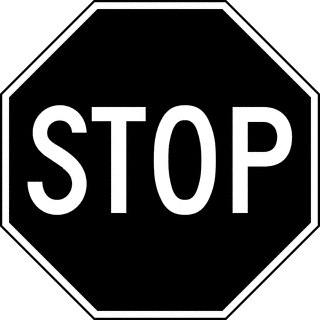 stopsa puck.